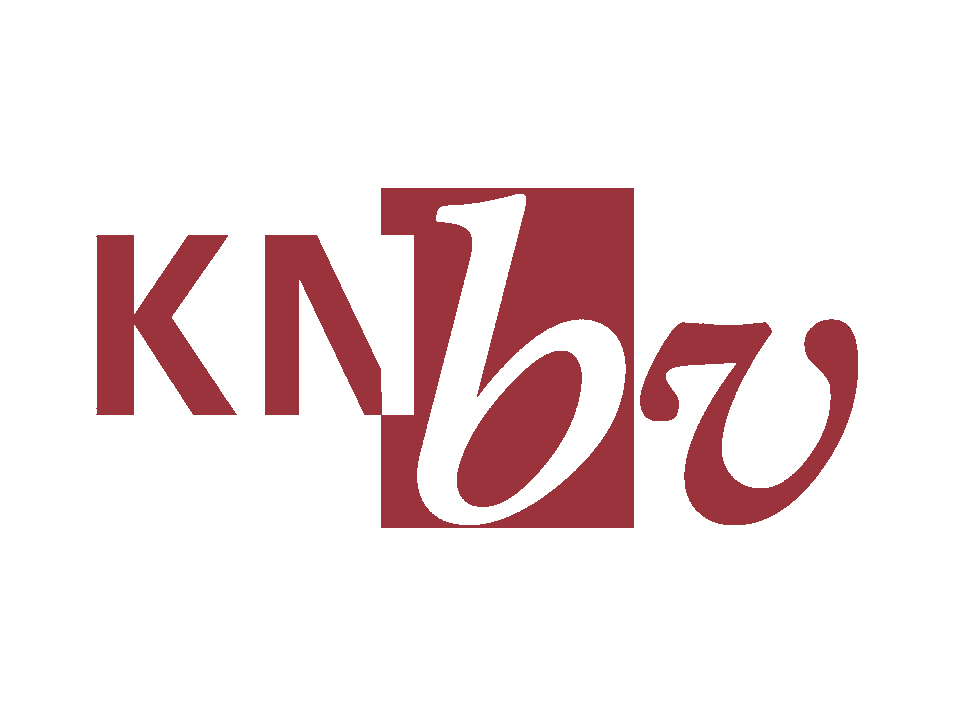 Declaratieformulier Stipendium BottelierOm in aanmerking te komen voor uitbetaling van het Stipendium, vragen we je om wat informatie te geven van de activiteit waarvoor je het bedrag hebt aangevraagd. Dit plaatsen we met je naam en foto op de website van de KNBV. Daarnaast vragen we om je bankrekeningnummer en betalingsbewijzen. Stuur het ingevulde formulier naar KNBV-penningmeester Laurens Sparrius sparrius@floron.nl Samenvatting en fotoGeef een samenvatting in 150-200 woorden van jouw onderzoek en voeg een foto toe die van toepassing is op jouw werk. We zetten dit op onze website. Waar heb je de presentatie gegeven over je onderzoek?Heb je gepubliceerd over jouw onderzoek? Zo ja, in welk tijdschrift zal dit verschijnen?Wat is je bankrekeningnummer?Welk bedrag moeten we naar je overmaken? 
Maximaal € 750. Let op: je hebt betalingsbewijzen nodig, zoals bonnetjes, die samen dit bedrag vormen. Autokilometers kun je declareren tegen een bedrag van € 0,19.Foto’s van bonnetjes en eventuele andere betalingsbewijzen<plak hier foto’s van bonnetjes>Je naam:Titel van jouw onderzoek:Datum:IBANTenaamstelling€ 